Smlouva o spolupráci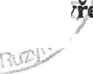 uzai má podle § 1746 odst. 2 a nási. zákona ě. 89/2012 Sb., občanský zákoník, ve znění pozdějších předpisů, (dále také jako „smlouva46 a „občanský zákoník44)mezi:Výzkumný ústav rostlinné výroby, v.v.i. se sídlemIČ:DIČ:zapsaná v rejstříku veřejných výzkumných institucí vedeném Ministerstvem školství mládeže a tělovýchovy ČR zastoupena ina straně jedné (dále jen „příjemce44)a“AGRO-LA“, spol. s r.o.se sídlem		,	.. . _ -IČ:DIČ: i 	zapsaná v obchodním rejstříku sp. zn. C1682 vedená u Krajského soudu v ČeskýchBudějovicíchzastoupenana straně druhé (dále jen „účastník44)I.Úvodní prohlášeníSmluvní strany uzavírají tuto smlouvu k úpravě vzájemných práv a povinností při spolupráci na společném řešení projektu s využitím finanční podpory formou dotace.II.ProjektPro účely této smlouvy se projektem rozumí:Název: Zlepšení stability půdní struktury a zvýšení infiltrace pomocí agrotechnických postupů.Identifikační kód projektu: QK1810186Cíl projektu: Identifikovat, navrhnout a testovat nej efektivnější pěstební a kultivační technologie a další metody pro stabilizování půdní struktury, zvýšení infiltrace srážek a omezení erozního poškození půd při intenzivní produkci zejména obilovin, olejnin a pícnin. Vyhodnotit využitelnost těchto opatření v praxi a posoudit jejich ekonomické dopady na hospodaření podniku. Vytvořit kategorizaci vodostálosti půdních agregátů pro škálu půdníchpodmínek orných půd ČR a poskytnout zeměd. praxi jednoduchou pomůcku pro indikační stanovení tohoto parametru v polních podmínkách. Zjistit aktuální stav půdní struktury na pozemcích vybraných podniků s důrazem na oblasti trpící suchem a na pozemcích s nevyhovující půdní strukturou doporučit postupy vedoucí k co nej rychlejšímu zlepšení situace.Trvání projektu: 1.1.2018 - 31.12.2022Předpokládané celkové náklady projektu: 19 964 000 KčPoskytovatel podpory: Česká republika - Ministerstvo zemědělstvíProgram aplikovaného výzkumu Ministerstva zemědělství na období 2017 — 2025 ZEMĚ.Návrh projektu je nedílnou součástí této smlouvy.III.Osoby odpovědné za řešeníZa příjemce je osobou odpovědnou za řešení:Jméno a příjmení:Telefon:E-mail:zaměstnanec příjemce.Za účastníka je osobou odpovědnou za řešení:Jméno a příjmení' ’Telefon:E-mailzaměstnanec účastníka.IV.Zapojení stran do projektuPodrobné rozdělení úloh stran, včetně závazných termínů jejich provedení, je obsaženo v projektu, které jsou nedílnou součástí této smlouvy.V.Základní práva a povinnostíStrany se zavazují účastnit se na řešení projektu, spolupracovat, provádět, vykonat a plnit řádně a včas všechny činnosti a povinnosti vyplývající pro ně z:této smlouvynávrhu projektusmlouvy o poskytnutí podpory na řešení projektuvšeobecných podmínek ke smlouvě o poskytnutí podpory na řešení projektuzvláštních podmínek projektu.Účastník se výslovně zavazuje dodržovat a plnit povinnosti stanovené pro „dalšího účastníka44 smlouvou o poskytnutí podpory na řešení projektu, všeobecnými podmínkami ke smlouvě o poskytnutí podpory na řešení projektu, zvláštními podmínkami projektu a podmínkami programu tak, jako by byl přímo smluvní stranou smlouvy o poskytnutí podpory na řešení projektu.Účastník se zavazuje zahájit řešení projektu nejpozději: 1.1.2018Účastník se zavazuje poskytnout příjemci potřebnou součinnost při přípravě zpráv vyžadovaných projektem nebo podmínkami podpory.Účastník se zavazuje zachovávat mlčenlivost vůči třetím subjektům ohledně skutečností, které se dozví v souvislosti s účastí na řešení projektu, zejména pak ohledně výsledků, znalostí, vědomostí a zkušeností získaných při realizaci projektu. Povinnost mlčenlivosti se nevztahuje na skutečnosti, které jsou obecně známé, které byly již zveřejněny, nebo u kterých příjemce výslovně souhlasil se zpřístupněním třetím osobám.Účastník se zavazuje uschovat veškeré dokumenty související s realizací projektu po dobu 10 let od ukončení řešení projektu.Účastník se zavazuje umožnit oprávněným subjektům provedení kontroly dle zákona č. 320/2001 Sb. o finanční kontrole. Účastník se se zavazuje umožnit poskytovateli podpory, čí jím pověřené osobě, a dále také příjemci kdykoliv provedení kontroly plnění cílů projektu včetně kontroly čerpám a využití podpory a účelnosti vynaložených nákladů projektu. Účastník je povinen umožnit komplexní kontrolu a zpřístupnit celé své účetnictví, a to kdykoli v průběhu řešení projektu nebo do deseti let od ukončení účinnosti této smlouvy, a poskytnout kontrolujícímu subjektu potřebnou součinnost při této kontrole.Účastník uděluje příjemci souhlas se zveřejněním informací o projektu a účasti účastníka na projektu.Účastník se zavazuje neprodleně informovat příjemce o všech podstatných skutečnostech, problémech nebo zpožděních, které by mohly ovlivnit řešení projektu.VI.Řízení projektuO zásadních otázkách realizace projektu - zejména změně a omezení projektu, rozhodují účastníci společně. V případě, že nedojde k dohodě účastníků, rozhodne příjemce.Příjemce rozhoduje o konkrétním použití částek určených k financování projektu za respektování schváleného projektu.Příjemce rozhoduje o zveřejnění a způsobech zveřejnění výsledků, znalostí, vědomostí a zkušeností získaných při realizaci projektu.VILFinancování projektuProjekt bude financován z finančních prostředků poskytnutých jako podpora z programu a z neveřejných zdrojů příjemce a účastníka.Předpokládané celkové náklady projektu činí:	) Kč za dobu řešení.Prostředky poskytnuté z programu:Na financování projektu se strany budou podílet takto:Příjemce se zavazuje vždy jednorázově převést účastníkovi prostředky poskytnuté jako podpora z programu ve výši určené pro účastníka dle projektu a rozpočtu pro daný kalendářní rok, vždy do 21 dnů od jejich obdržení, a to na účet účastníka č.vedený upobočka Jindřichův Hradec pod variabilním symbolempřípadě, že nebude efektivně vyčerpána část poskytnuté podpory za příslušný rok, je účastník povinen nevyčerpanou část podpory vrátit příjemci do 10 dnů od konce příslušeného kalendářního roku.Účastník je povinen využívat prostředky z podpory pouze v souladu se smlouvou o poskytnutí podpory na řešení projektu, všeobecnými podmínkami ke smlouvě o poskytnutí podpory na řešení projektu, zvláštními podmínkami projektu a podmínkami programu, a výhradně v bezprostřední souvislosti s realizací projektu. Náklady musí být zaplaceny účastníkem, musí být doloženy doklady, musí být přiměřené (odpovídat cenám v místě a čase obvyklým) a musí být vynaloženy v souladu s principy hospodárnosti (minimalizace výdajů při respektování cílů projektu) a účelnosti (přímá vazba na projekt a nezbytnost pro realizaci projektu).případě neuznaných nákladů projektu, nese tyto náklady strana, která je vynaložila.Účastník je povinen vést v účetnictví oddělenou evidenci týkající se projektu.V případě vzniku povinnosti vrátit podporu nebo její část z důvodu na straně účastníka, zavazuje se účastník nahradit příjemci tuto část včetně veškerého příslušenství a sankcí.V případě změny rozsahu podpory z programu, zavazují se strany upravit vzájemné vztahy dodatkem k této smlouvě.VIII.Majetková právaVlastníkem hmotného majetku, potřebného k řešení projektu a pořízeného z poskytnuté podpory je strana, která si uvedený majetek pořídla nebo ho při řešení projektu vytvořila. V případě, že se na pořízení nebo vytvoření hmotného majetku podílí strany společně, stávají se vlastníky příslušných podílů majetku ve stejném poměru, jako jim byla poskytnuta podpora.Pokud některá ze stran k realizaci poskytne vedle finančních prostředků i jiný majetek, vlastnictví tohoto dalšího majetku zůstává nezměněno, pokud se strany v jednotlivých případech písemně nedohodnou jinak.IX.Duševní vlastnictví a využití výsledkůVlastníkem práv k výsledkům je strana, která výsledek vytvořila. V případě vzniku výsledku společnou činností stran je výsledek v podílovém spoluvlastnictví stran, s podílem jednotlivých stran dle jejich podílu na dosažení výsledku.Vlastníkem, držitelem a vykonavatelem práv duševního vlastnictví je strana, která je vlastníkem výsledku - stejně tak se tato strana na své náklady zavazuje zajistit přiměřenou ochranu výsledku.Strany berou na vědomí, že výsledky projektu budou zájemcům poskytovány zdarma. Výsledky projektu budou zveřejněny na webových stránkách příjemce po dobu nejméně pěti let ode dne ukončení řešení projektu. Účastník se zavazuje poskytnout příjemci veškerou nezbytnou součinnost (včetně poskytnutí příslušných práv k výsledkům).X.Trvání smlouvyTato smlouva pozbývá účinnosti v případě, že pro projekt nebude získána podpora z programu. Pro odstranění pochybností: toto ustanovení dopadá pouze na případy, kdy podpora projektu nebude vůbec přiznána nikoliv na situace, kdy bude omezena nebo odebrána.Od této smlouvy je možno odstoupit nebo ji vypovědět pouze z důvodů uvedených v této smlouvě.Příjemce má právo od této smlouvy odstoupit v případě, že:účastník je v prodlení se splněním své povinnosti po dobu 15 dnů od písemného upozornění na prodlení,účastník vstoupí do likvidace,proti účastníkovi je vedeno insolvenční řízení nebodojde ke změně dotýkající se právní subjektivity účastníka, která by mohla ovlivnit řešení projektu nebo zájmy příjemce.Ustanovení týkající se duševního vlastnictví, mlčenlivosti, archivace, odpovědnosti (vracení podpory a sankce) a kontroly přetrvávají i po ukončení této smlouvy.XI.Závěrečná ustanoveníNedílnou součástí této smlouvy jsou přílohy:smlouva o poskytnutí podpory na řešení projektuzvláštní podmínky projektuvšeobecné podmínky ke smlouvě o poskytnutí podpory na řešení projektunávrh projektuV případě rozporů mezi touto smlouvou a přílohami (či přílohami navzájem) má přednost příloha, která je uvedena v tomto ustanovení dříve, a všechny přílohy mají přednost před touto smlouvou.Tato smlouva nabývá platnosti a účinnosti dnem jejího podpisu poslední smluvní stranou. Přijetí této smlouvy kteroukoliv stranou s výhradou, dodatkem nebo odchylkou, není přijetím smlouvy, ani pokud se podstatně nemění podmínky smlouvy.Tato smlouva může být měněna pouze číslovanými dodatky uzavřenými oběma smluvními stranami v písemné formě, pod sankcí neplatnosti jiných forem ujednání. Za písemnou formu pro změnu smlouvy se nepovažuje výměna elektronických zpráv.Tato smlouva nabývá platnosti podpisem smluvních stran. Smluvní strany berou na vědomí, že tato smlouva ke své účinnosti vyžaduje uveřejnění v registru smluv podle zákona č. 340/2015 Sb. a s tímto uveřejněním souhlasí. Zaslání smlouvy do registru smluv se zavazuje zajistit neprodleně po podpisu smlouvy VURV, v.v.i..Tato smlouvaje úplným ujednáním o předmětu smlouvy a o všech náležitostech, které strany mínily smluvně upravit. Žádný projev stran při sjednávání této smlouvy a neobsažený v této nebo jiné písemné smlouvě nemá zakládat závazek kterékoliv ze stran.Účastník potvrzuje, že je podnikatel a uzavírá tuto smlouvu v rámci svého podnikání. Na práva a povinnosti z této smlouvy se neužijí ustanovení §1793 a 1796 občanského zákoníku. Obě strany prohlašují, že práva a povinnosti přijaté touto smlouvou jsou a budou přiměřené jejich hospodářské situaci.Tato smlouva je sepsána ve čtyřech vyhotoveních s platností originálu, přičemž každá smluvní strana obdrží dvě vyhotovení.V Praze dne 23. 1.2018	VZa příjemce:	Za účastníka:Z dotace (Kč)Z neveřejných zdrojů (Kč)Celkem (Kč)Příjemce~0Účastník0celkem